          องค์การบริหารส่วนตำบลช้างกลาง ขอประชาสัมพันธ์เชิญชวนประชาชนผู้ที่มาติดต่อราชการกับองค์การบริหารส่วนตำบลช้างกลาง ซึ่งเป็นผู้มีส่วนได้ส่วนเสียภายนอก ร่วมประเมินแบบวัดการรับรู้ของผู้มีส่วนได้ส่วนเสียภายนอก External Integrity and Transparency Assessment: EIT            อาทิ ผู้เสียภาษีประจำปี  ผู้ประกอบการร้านค้า ผู้ที่มาดำเนินการขอใบอนุญาตต่างๆ และประชาชนผู้มารับบริการในเขตองค์การบริหารส่วนตำบลช้างกลาง  ร่วมประเมินตามแบบวัดการรับรู้ของผู้มีส่วนได้ส่วนเสียภายนอก External Integrity and Transparency Assessment: EIT (องค์การบริหารส่วนตำบลช้างกลาง) เพื่อประเมินคุณธรรมและความโปร่งใสในการดำเนินงาน ของหน่วยงานภาครัฐ Integrity & Transparency Assessment: ITA ช่องทางการตอบแบบวัดการรับรู้ของผู้มีส่วนได้ส่วนเสียภายนอก (EIT) https://itas.nacc.go.th/go/iit/fnc4br หรือ สแกนผ่านระบบ QR Code แล้วกรอกเลขบัตรประชาชน ของตนเอง (เพื่อป้องกันการตอบซ้ำเท่านั้น และไม่มีการแสดงผลการตอบรายบุคคล)ช่องทางที่ 1(URL) https://itas.nacc.go.th/go/iit/fnc4brช่องทางที่ 2  QR code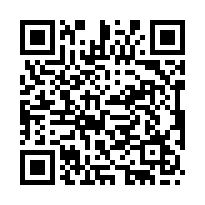 